Bildung Unzensiert 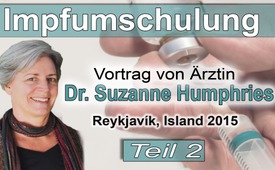 Impfumschulung Vortrag von Ärztin Dr. Suzanne Humphries (Teil 2)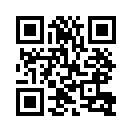 Dr. Suzanne Humphries ist eine US-amerikanische, von der Pharmaindustrie unabhängige, Internistin. Während ihrer jahrzehntelangen Praxis als Ärztin, machte sie die Erfahrung, dass durch die gängigen Methoden der modernen Medizin Krankheiten erzeugt werden, anstatt diese zu heilen. Während ihrer Skandinavienreise 2015 zeigte sie in einem Vortrag in Island anhand wissenschaftlicher Studien, dass es zu einer Erneuerung der Lehrmeinung über Impfungen kommen sollte. Sehen Sie hier den zweiten Teil.Dr. Suzanne Humphries ist eine US-amerikanische, von der Pharmaindustrie unabhängige, Internistin. Während ihrer jahrzehntelangen Praxis als Ärztin, machte sie die Erfahrung, dass durch die gängigen Methoden der modernen Medizin Krankheiten erzeugt werden, anstatt diese zu heilen. Während ihrer Skandinavienreise 2015 zeigte sie in einem Vortrag in Island anhand wissenschaftlicher Studien, dass es zu einer Erneuerung der Lehrmeinung über Impfungen kommen sollte.von Dr. Suzanne HumphriesQuellen:Vortag von Dr. Suzanne Humphries Reykjavik, Island 2015Das könnte Sie auch interessieren:#Impfen - – ja oder nein? Fakten & Hintergründe ... - www.kla.tv/Impfen

#SuzanneHumphries - Dr. Suzanne Humphries - www.kla.tv/SuzanneHumphries

#BildungUnzensiert - UNZENSIERT - www.kla.tv/BildungUnzensiertKla.TV – Die anderen Nachrichten ... frei – unabhängig – unzensiert ...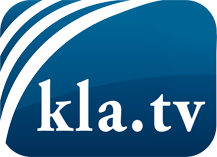 was die Medien nicht verschweigen sollten ...wenig Gehörtes vom Volk, für das Volk ...tägliche News ab 19:45 Uhr auf www.kla.tvDranbleiben lohnt sich!Kostenloses Abonnement mit wöchentlichen News per E-Mail erhalten Sie unter: www.kla.tv/aboSicherheitshinweis:Gegenstimmen werden leider immer weiter zensiert und unterdrückt. Solange wir nicht gemäß den Interessen und Ideologien der Systempresse berichten, müssen wir jederzeit damit rechnen, dass Vorwände gesucht werden, um Kla.TV zu sperren oder zu schaden.Vernetzen Sie sich darum heute noch internetunabhängig!
Klicken Sie hier: www.kla.tv/vernetzungLizenz:    Creative Commons-Lizenz mit Namensnennung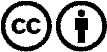 Verbreitung und Wiederaufbereitung ist mit Namensnennung erwünscht! Das Material darf jedoch nicht aus dem Kontext gerissen präsentiert werden. Mit öffentlichen Geldern (GEZ, Serafe, GIS, ...) finanzierte Institutionen ist die Verwendung ohne Rückfrage untersagt. Verstöße können strafrechtlich verfolgt werden.